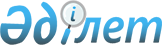 Қызылорда облысы Қазалы аудандық маслихатының 2020 жылғы 25 желтоқсандағы № 557 "2021-2023 жылдарға арналған Майлыбас ауылдық округінің бюджеті туралы" шешіміне өзгерістер мен толықтыру енгізу туралыҚызылорда облысы Қазалы аудандық мәслихатының 2021 жылғы 10 қыркүйектегі № 111 шешімі
      Қызылорда облысы Қазалы аудандық мәслихаты ШЕШТІ:
      1. Қызылорда облысы Қазалы аудандық мәслихатының "2021-2023 жылдарға арналған Майлыбас ауылдық округінің бюджеті туралы" 2020 жылғы 25 желтоқсандағы № 557 шешіміне (Нормативтік құқықтық актілерді мемлекеттік тіркеу тізілімінде № 7972 болып тіркелген) мынадай өзгерістер мен толықтыру енгізілсін:
      1-тармақ жаңа редакцияда жазылсын:
      "1. 2021-2023 жылдарға арналған Майлыбас ауылдық округінің бюджеті тиісінше 1, 2, 3 – қосымшаларға сәйкес, оның ішінде 2021 жылға мынадай көлемдерде бекітілсін:
      1) кірістер – 69075 мың теңге, оның ішінде:
      салықтық түсімдер – 3097 мың теңге;
      трансферттер түсімдері – 65978 мың теңге;
      2) шығындар – 71658 мың теңге;
      3) таза бюджеттік кредиттеу – 0;
      бюджеттік кредиттер – 0;
      бюджеттік кредиттерді өтеу – 0;
      4) қаржы активтерімен операциялар бойынша сальдо – 0;
      қаржы активтерін сатып алу – 0;
      мемлекеттің қаржы активтерін сатудан түсетін түсімдер – 0;
      5) бюджет тапшылығы (профициті) – -2583 мың теңге;
      6) бюджет тапшылығын қаржыландыру (профицитті пайдалану) – 2583 мың теңге.".
      2-тармақ жаңа редакцияда жазылсын:
      "1) абаттандыруға, жарықтандыруға 12500 мың теңге;
      2) мәдениет саласы 7966 мың теңге.
      3) әкім аппараты қызметін қамтамасыз ету шығындарына 200 мың теңге.".
      Жаңа мазмұндағы 3-1-тармақпен толықтырылсын:
      "3-1. 2021 жылға арналған аудандық бюджетте ауылдық округ бюджетіне облыстық бюджет қаражаты есебінен төмендегідей ағымдағы нысаналы трансферттердің қаралғаны ескерілсін:
      1) әкім аппараты қызметін қамтамасыз ету шығындарына 623 мың теңге.".
      Көрсетілген шешімнің 1 – қосымшасы осы шешімнің қосымшасына сәйкес жаңа редакцияда жазылсын.
      2. Осы шешім 2021 жылғы 1 қаңтардан бастап қолданысқа енгізіледі. 2021 жылға арналған Майлыбас ауылдық округінің бюджеті
					© 2012. Қазақстан Республикасы Әділет министрлігінің «Қазақстан Республикасының Заңнама және құқықтық ақпарат институты» ШЖҚ РМК
				
      Қазалы аудандық мәслихат хатшысының міндетін уақытша атқарушы 

Ж. Коланова
Қазалы аудандық мәслихатының2021 жылғы "10" қыркүйектегі№ 111 шешіміне қосымшаҚазалы аудандық мәслихатының2020 жылғы 25 желтоқсандағы№ 557 шешіміне 1-қосымша
Санаты
Санаты
Санаты
Санаты
Сомасы, мың теңге
Сыныбы
Сыныбы
Сыныбы
Сомасы, мың теңге
Кіші сыныбы
Кіші сыныбы
Сомасы, мың теңге
Атауы
Сомасы, мың теңге
1. Кірістер
69075
1
Салықтық түсімдер
3097
04
Меншiкке салынатын салықтар
3097
1
Мүлiкке салынатын салықтар
152
3
Жер салығы
4
4
Көлiк құралдарына салынатын салық
2941
4
Трансферттердің түсімдері
65978
02
Мемлекеттiк басқарудың жоғары тұрған органдарынан түсетiн трансферттер
65978
3
Аудандардың (облыстық маңызы бар қаланың) бюджетінен трансферттер
65978
Функционалдық топ
Функционалдық топ
Функционалдық топ
Функционалдық топ
Бюджеттік бағдарламалардың әкiмшiсi
Бюджеттік бағдарламалардың әкiмшiсi
Бюджеттік бағдарламалардың әкiмшiсi
Бағдарлама
Бағдарлама
Атауы
2. Шығындар
71658
01
Жалпы сипаттағы мемлекеттiк қызметтер
26549
124
Аудандық маңызы бар қала, ауыл, кент, ауылдық округ әкімінің аппараты
26549
001
Аудандық маңызы бар қала, ауыл, кент, ауылдық округ әкімінің қызметін қамтамасыз ету жөніндегі қызметтер
26044
032
Ведомстволық бағыныстағы мемлекеттік мекемелер мен ұйымдардың күрделі шығыстары
505
07
Тұрғын үй-коммуналдық шаруашылық
23589
124
Аудандық маңызы бар қала, ауыл, кент, ауылдық округ әкімінің аппараты
1338
014
Елді мекендерді сумен жабдықтауды ұйымдастыру
1338
124
Аудандық маңызы бар қала, ауыл, кент, ауылдық округ әкімінің аппараты
22251
008
Елді мекендердегі көшелерді жарықтандыру
2945
009
Елді мекендердің санитариясын қамтамасыз ету
525
011
Елді мекендерді абаттандыру мен көгалдандыру
18781
08
Мәдениет, спорт, туризм және ақпараттық кеңістiк
21220
124
Аудандық маңызы бар қала, ауыл, кент, ауылдық округ әкімінің аппараты
21220
006
Жергілікті деңгейде мәдени-демалыс жұмысын қолдау
21220
15
Трансферттер
300
124
Аудандық маңызы бар қала, ауыл, кент, ауылдық округ әкімінің аппараты
300
048
Пайдаланылмаған (толық пайдаланылмаған) нысаналы трансферттерді қайтару
300
3. Таза бюджеттік кредиттеу
0
Бюджеттік кредиттер
0
Бюджеттік кредиттерді өтеу
0
4. Қаржы активтері мен операциялар бойынша сальдо
0
Қаржы активтерін сатып алу
0
Мемлекеттің қаржы активтерін сатудан түсетін түсімдер
0
5. Бюджет тапшылығы (профициті)
-2583
6. Бюджет тапшылығын қаржыландыру (профицитін пайдалану)
2583
8
Бюджет қаражатының пайдаланылатын қалдықтары
2583
01
Бюджет қаражаты қалдықтары
2583
1
Бюджет қаражатының бос қалдықтары
2583